Signs of Stability Assessment Framework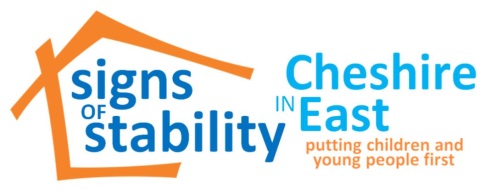 What are we worried about?What’s working well?What’s working well?What needs to happen?WorriesComplicating FactorsExisting StrengthsExisting Success and StabilityExisting StrengthsExisting Success and StabilityWorry Statement(s)Worry Statement(s)Success Goal(s)Success Goal(s)Success and Stability Scale: (Locate different people’s judgements on the arrow)0                                                                                                                       10Success and Stability Scale: (Locate different people’s judgements on the arrow)0                                                                                                                       10Success and Stability Scale: (Locate different people’s judgements on the arrow)0                                                                                                                       10Success and Stability Scale: (Locate different people’s judgements on the arrow)0                                                                                                                       10